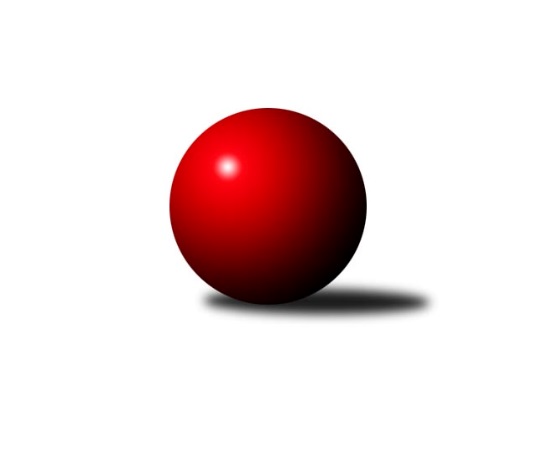 Č.10Ročník 2023/2024	25.11.2023Nejlepšího výkonu v tomto kole: 2731 dosáhlo družstvo: KK Šumperk ˝B˝Severomoravská divize 2023/2024Výsledky 10. kolaSouhrnný přehled výsledků:TJ Sokol Dobroslavice ˝A˝	- TJ Prostějov ˝A˝	3:5	2444:2485	5.0:7.0	25.11.TJ Michálkovice ˝A˝	- TJ Sokol Bohumín ˝B˝	3:5	2356:2369	6.0:6.0	25.11.TJ Sokol Sedlnice ˝A˝	- TJ Horní Benešov ˝B˝	7:1	2488:2320	8.0:4.0	25.11.SKK Jeseník ˝A˝	- TJ Tatran Litovel ˝A˝	1.5:6.5	2663:2724	4.0:8.0	25.11.Sokol Přemyslovice ˝B˝	- SKK Ostrava ˝A˝	2:6	2498:2514	5.5:6.5	25.11.KK Šumperk ˝B˝	- TJ Odry ˝B˝	5:3	2731:2725	5.0:7.0	25.11.Tabulka družstev:	1.	TJ Tatran Litovel ˝A˝	10	9	0	1	57.5 : 22.5 	73.5 : 46.5 	 2578	18	2.	TJ Prostějov ˝A˝	9	6	0	3	40.0 : 32.0 	54.5 : 53.5 	 2641	12	3.	SKK Jeseník ˝A˝	8	5	1	2	40.5 : 23.5 	55.5 : 40.5 	 2670	11	4.	SKK Ostrava ˝A˝	9	5	1	3	41.0 : 31.0 	60.5 : 47.5 	 2508	11	5.	TJ Horní Benešov ˝B˝	9	4	1	4	37.0 : 35.0 	52.5 : 55.5 	 2595	9	6.	TJ Sokol Bohumín ˝B˝	9	4	1	4	29.0 : 43.0 	48.5 : 59.5 	 2473	9	7.	TJ Sokol Dobroslavice ˝A˝	9	4	0	5	34.0 : 38.0 	46.5 : 61.5 	 2433	8	8.	TJ Odry ˝B˝	9	4	0	5	31.0 : 41.0 	51.0 : 57.0 	 2571	8	9.	TJ Michálkovice ˝A˝	9	3	0	6	31.0 : 41.0 	56.0 : 52.0 	 2581	6	10.	KK Šumperk ˝B˝	9	3	0	6	31.0 : 41.0 	47.0 : 61.0 	 2522	6	11.	TJ Sokol Sedlnice ˝A˝	10	3	0	7	35.0 : 45.0 	58.0 : 62.0 	 2502	6	12.	Sokol Přemyslovice ˝B˝	10	3	0	7	33.0 : 47.0 	56.5 : 63.5 	 2597	6Podrobné výsledky kola:	 TJ Sokol Dobroslavice ˝A˝	2444	3:5	2485	TJ Prostějov ˝A˝	Karel Ridl	 	 193 	 202 		395 	 0:2 	 414 	 	200 	 214		Aleš Čapka	Karel Kuchař	 	 198 	 214 		412 	 0:2 	 445 	 	223 	 222		Max Trunečka	Lumír Kocián	 	 195 	 227 		422 	 2:0 	 399 	 	184 	 215		Bronislav Diviš	Petr Brablec	 	 208 	 218 		426 	 1:1 	 407 	 	215 	 192		Václav Kovařík	Václav Rábl	 	 209 	 188 		397 	 2:0 	 384 	 	200 	 184		Miroslav Znojil	René Gazdík	 	 207 	 185 		392 	 0:2 	 436 	 	217 	 219		Jan Pernicarozhodčí: vedoucí družstevNejlepší výkon utkání: 445 - Max Trunečka	 TJ Michálkovice ˝A˝	2356	3:5	2369	TJ Sokol Bohumín ˝B˝	Jiří Řepecký	 	 191 	 205 		396 	 1:1 	 369 	 	193 	 176		Vladimír Sládek	Martin Ščerba	 	 198 	 190 		388 	 1:1 	 376 	 	179 	 197		René Světlík	Jan Ščerba	 	 188 	 193 		381 	 2:0 	 332 	 	176 	 156		Martina Honlová	Michal Zych	 	 200 	 194 		394 	 1:1 	 412 	 	196 	 216		Libor Krajčí	Petr Řepecký	 	 202 	 182 		384 	 0:2 	 428 	 	215 	 213		Dalibor Hamrozy	Josef Linhart	 	 232 	 181 		413 	 1:1 	 452 	 	221 	 231		Lada Pélirozhodčí: Lenka RaabováNejlepší výkon utkání: 452 - Lada Péli	 TJ Sokol Sedlnice ˝A˝	2488	7:1	2320	TJ Horní Benešov ˝B˝	Michaela Tobolová	 	 218 	 207 		425 	 2:0 	 370 	 	182 	 188		Josef Matušek	Rostislav Kletenský	 	 207 	 224 		431 	 1:1 	 409 	 	218 	 191		Miloslav Petrů	Miroslav Mikulský	 	 217 	 181 		398 	 2:0 	 376 	 	202 	 174		Eva Zdražilová	Jiří Petr	 	 190 	 192 		382 	 0:2 	 389 	 	194 	 195		Michal Blažek	Ladislav Petr	 	 209 	 195 		404 	 1:1 	 381 	 	173 	 208		Jakub Dankovič	Milan Janyška	 	 225 	 223 		448 	 2:0 	 395 	 	199 	 196		Luděk Zemanrozhodčí:  Vedoucí družstevNejlepší výkon utkání: 448 - Milan Janyška	 SKK Jeseník ˝A˝	2663	1.5:6.5	2724	TJ Tatran Litovel ˝A˝	Michal Smejkal	 	 240 	 225 		465 	 1:1 	 465 	 	225 	 240		Kamil Axmann	Jiří Fárek	 	 199 	 214 		413 	 1:1 	 419 	 	196 	 223		Petr Axmann	Jana Fousková	 	 220 	 221 		441 	 0:2 	 469 	 	224 	 245		Miroslav Sigmund	Václav Smejkal	 	 210 	 220 		430 	 0:2 	 452 	 	229 	 223		František Baleka	Jaromíra Smejkalová	 	 221 	 254 		475 	 1:1 	 451 	 	224 	 227		Miroslav Talášek	Miroslav Vala	 	 246 	 193 		439 	 1:1 	 468 	 	232 	 236		Jiří Čamekrozhodčí:  Vedoucí družstevNejlepší výkon utkání: 475 - Jaromíra Smejkalová	 Sokol Přemyslovice ˝B˝	2498	2:6	2514	SKK Ostrava ˝A˝	Karel Meissel	 	 213 	 218 		431 	 1:1 	 452 	 	245 	 207		Vladimír Korta	Miroslav Ondrouch	 	 221 	 200 		421 	 2:0 	 373 	 	191 	 182		Jan Pavlosek	Michal Oščádal	 	 199 	 205 		404 	 0:2 	 426 	 	220 	 206		Miroslav Pytel	Jiří Kankovský *1	 	 188 	 207 		395 	 1:1 	 415 	 	221 	 194		Jiří Trnka	Milan Smékal	 	 217 	 213 		430 	 0:2 	 435 	 	221 	 214		Michal Blinka	Lukáš Vybíral	 	 213 	 204 		417 	 1.5:0.5 	 413 	 	213 	 200		Miroslav Složilrozhodčí: Milan Smékalstřídání: *1 od 52. hodu Marek KankovskýNejlepší výkon utkání: 452 - Vladimír Korta	 KK Šumperk ˝B˝	2731	5:3	2725	TJ Odry ˝B˝	Patrik Vémola	 	 224 	 249 		473 	 0:2 	 485 	 	235 	 250		Vendula Chovancová	Miroslav Smrčka	 	 222 	 230 		452 	 1:1 	 454 	 	230 	 224		Stanislav Ovšák	Adam Vejmola	 	 220 	 240 		460 	 1:1 	 459 	 	234 	 225		Jana Frydrychová	René Kaňák	 	 230 	 224 		454 	 2:0 	 441 	 	224 	 217		Stanislava Ovšáková	Milan Vymazal	 	 218 	 225 		443 	 1:1 	 432 	 	228 	 204		Daniel Malina	Jaroslav Sedlář	 	 218 	 231 		449 	 0:2 	 454 	 	219 	 235		Karel Šnajdárekrozhodčí: vedouci družstNejlepší výkon utkání: 485 - Vendula ChovancováPořadí jednotlivců:	jméno hráče	družstvo	celkem	plné	dorážka	chyby	poměr kuž.	Maximum	1.	Michal Smejkal 	SKK Jeseník ˝A˝	485.95	322.3	163.7	2.1	4/4	(538)	2.	Stanislava Ovšáková 	TJ Odry ˝B˝	454.60	304.3	150.3	4.0	5/6	(475)	3.	Lada Péli 	TJ Sokol Bohumín ˝B˝	454.38	308.4	146.0	4.0	4/6	(477)	4.	Michal Zych 	TJ Michálkovice ˝A˝	453.04	310.8	142.2	5.2	5/5	(493)	5.	Jan Pernica 	TJ Prostějov ˝A˝	451.96	316.0	136.0	4.6	6/6	(508)	6.	Jaroslav Sedlář 	KK Šumperk ˝B˝	451.93	307.0	144.9	2.2	3/4	(482)	7.	Miloslav Petrů 	TJ Horní Benešov ˝B˝	449.94	302.9	147.0	5.4	6/6	(487)	8.	Jaromíra Smejkalová 	SKK Jeseník ˝A˝	449.05	303.8	145.3	4.0	4/4	(505)	9.	Miroslav Sigmund 	TJ Tatran Litovel ˝A˝	447.35	306.9	140.5	6.0	5/7	(493)	10.	Václav Kovařík 	TJ Prostějov ˝A˝	445.42	304.1	141.3	4.4	6/6	(486)	11.	Josef Linhart 	TJ Michálkovice ˝A˝	442.60	315.7	126.9	4.7	4/5	(470)	12.	Jiří Čamek 	TJ Tatran Litovel ˝A˝	441.60	302.4	139.2	3.9	5/7	(491)	13.	Kamil Axmann 	TJ Tatran Litovel ˝A˝	441.04	299.7	141.4	4.0	7/7	(505)	14.	Marek Kankovský 	Sokol Přemyslovice ˝B˝	441.00	294.4	146.6	6.6	4/6	(499)	15.	Max Trunečka 	TJ Prostějov ˝A˝	440.71	300.3	140.4	5.2	6/6	(485)	16.	Adam Vejmola 	KK Šumperk ˝B˝	440.33	298.6	141.8	9.1	3/4	(487)	17.	Milan Janyška 	TJ Sokol Sedlnice ˝A˝	439.96	300.4	139.6	2.3	5/5	(473)	18.	Bronislav Diviš 	TJ Prostějov ˝A˝	439.90	310.0	129.9	5.8	5/6	(474)	19.	Patrik Vémola 	KK Šumperk ˝B˝	439.63	302.9	136.7	6.2	4/4	(515)	20.	Miroslav Znojil 	TJ Prostějov ˝A˝	438.89	299.4	139.4	5.6	6/6	(518)	21.	Václav Smejkal 	SKK Jeseník ˝A˝	437.15	302.4	134.8	5.9	4/4	(480)	22.	Jana Frydrychová 	TJ Odry ˝B˝	436.96	302.1	134.8	6.7	6/6	(494)	23.	Michal Oščádal 	Sokol Přemyslovice ˝B˝	436.94	297.7	139.3	6.4	6/6	(477)	24.	Josef Matušek 	TJ Horní Benešov ˝B˝	436.42	304.3	132.1	9.5	6/6	(510)	25.	Michal Blinka 	SKK Ostrava ˝A˝	435.92	294.8	141.1	3.1	6/6	(476)	26.	Karel Šnajdárek 	TJ Odry ˝B˝	435.90	303.8	132.2	6.8	5/6	(472)	27.	Eva Zdražilová 	TJ Horní Benešov ˝B˝	435.67	304.9	130.8	7.3	4/6	(489)	28.	Rostislav Kletenský 	TJ Sokol Sedlnice ˝A˝	435.19	293.8	141.4	5.4	4/5	(458)	29.	Jiří Řepecký 	TJ Michálkovice ˝A˝	435.08	296.7	138.4	7.6	5/5	(458)	30.	Martin Ščerba 	TJ Michálkovice ˝A˝	435.04	298.9	136.1	6.1	5/5	(472)	31.	Aleš Merta 	KK Šumperk ˝B˝	434.67	305.5	129.2	7.8	3/4	(489)	32.	Jan Janák 	TJ Horní Benešov ˝B˝	433.38	301.0	132.4	8.8	4/6	(473)	33.	Ondřej Smékal 	Sokol Přemyslovice ˝B˝	432.80	298.3	134.5	7.5	5/6	(457)	34.	Libor Krajčí 	TJ Sokol Bohumín ˝B˝	431.33	299.0	132.3	6.7	6/6	(459)	35.	Aleš Čapka 	TJ Prostějov ˝A˝	431.33	299.8	131.5	7.0	6/6	(489)	36.	Karel Meissel 	Sokol Přemyslovice ˝B˝	431.28	304.1	127.2	8.2	5/6	(473)	37.	Jiří Kankovský 	Sokol Přemyslovice ˝B˝	431.25	296.8	134.5	9.0	4/6	(495)	38.	Jiří Trnka 	SKK Ostrava ˝A˝	431.22	299.8	131.4	6.1	6/6	(454)	39.	Michaela Tobolová 	TJ Sokol Sedlnice ˝A˝	430.50	297.8	132.7	3.7	4/5	(480)	40.	Miroslav Vala 	SKK Jeseník ˝A˝	430.05	299.5	130.6	5.9	4/4	(493)	41.	František Baleka 	TJ Tatran Litovel ˝A˝	429.17	294.2	135.0	6.6	6/7	(462)	42.	Michal Blažek 	TJ Horní Benešov ˝B˝	428.80	300.6	128.2	6.7	5/6	(472)	43.	Jan Stuchlík 	TJ Sokol Sedlnice ˝A˝	428.50	294.0	134.5	4.9	4/5	(461)	44.	Jakub Dankovič 	TJ Horní Benešov ˝B˝	427.46	298.4	129.1	7.7	6/6	(485)	45.	Miroslav Talášek 	TJ Tatran Litovel ˝A˝	427.43	298.2	129.3	5.6	7/7	(487)	46.	René Kaňák 	KK Šumperk ˝B˝	423.67	300.5	123.2	8.0	3/4	(462)	47.	Vladimír Korta 	SKK Ostrava ˝A˝	422.88	292.5	130.4	4.3	6/6	(453)	48.	Milan Vymazal 	KK Šumperk ˝B˝	420.60	297.1	123.5	9.3	4/4	(474)	49.	Miroslav Smrčka 	KK Šumperk ˝B˝	420.30	292.6	127.7	7.3	3/4	(472)	50.	Daniel Malina 	TJ Odry ˝B˝	420.15	300.8	119.4	9.6	5/6	(478)	51.	Miroslav Ondrouch 	Sokol Přemyslovice ˝B˝	416.64	300.8	115.9	8.5	5/6	(465)	52.	Miroslav Složil 	SKK Ostrava ˝A˝	416.33	289.4	126.9	6.3	6/6	(467)	53.	Jiří Madecký 	TJ Odry ˝B˝	416.00	295.8	120.3	8.4	4/6	(456)	54.	René Gazdík 	TJ Sokol Dobroslavice ˝A˝	415.67	289.1	126.5	5.9	3/4	(446)	55.	Miroslav Pytel 	SKK Ostrava ˝A˝	414.50	287.6	127.0	7.7	5/6	(435)	56.	Lumír Kocián 	TJ Sokol Dobroslavice ˝A˝	414.30	290.7	123.6	8.6	4/4	(453)	57.	Václav Rábl 	TJ Sokol Dobroslavice ˝A˝	414.25	295.3	119.0	6.0	4/4	(463)	58.	Stanislav Brosinger 	TJ Tatran Litovel ˝A˝	413.61	289.4	124.2	5.7	6/7	(446)	59.	Stanislav Ovšák 	TJ Odry ˝B˝	413.35	290.2	123.2	8.6	5/6	(495)	60.	Milan Smékal 	Sokol Přemyslovice ˝B˝	412.50	286.3	126.2	8.2	4/6	(430)	61.	Štefan Dendis 	TJ Sokol Bohumín ˝B˝	410.55	287.4	123.2	7.8	5/6	(445)	62.	Petr Řepecký 	TJ Michálkovice ˝A˝	407.68	293.4	114.2	11.4	5/5	(426)	63.	Karel Ridl 	TJ Sokol Dobroslavice ˝A˝	406.83	287.5	119.3	4.9	3/4	(427)	64.	Rostislav Cundrla 	SKK Jeseník ˝A˝	406.00	287.3	118.7	11.3	3/4	(425)	65.	Radek Foltýn 	SKK Ostrava ˝A˝	402.50	286.9	115.6	7.6	4/6	(414)	66.	Ladislav Petr 	TJ Sokol Sedlnice ˝A˝	401.45	286.6	114.9	11.8	5/5	(423)	67.	Karel Kuchař 	TJ Sokol Dobroslavice ˝A˝	387.25	272.6	114.7	7.8	4/4	(422)	68.	Vladimír Sládek 	TJ Sokol Bohumín ˝B˝	375.00	279.5	95.5	10.5	4/6	(405)	69.	Martina Honlová 	TJ Sokol Bohumín ˝B˝	362.60	261.0	101.6	13.8	5/6	(406)		Vendula Chovancová 	TJ Odry ˝B˝	485.00	326.0	159.0	6.0	1/6	(485)		Jiří Fárek 	SKK Jeseník ˝A˝	474.90	330.1	144.8	4.8	2/4	(498)		Michal Klich 	TJ Horní Benešov ˝B˝	473.00	324.0	149.0	3.0	1/6	(473)		Lukáš Vybíral 	Sokol Přemyslovice ˝B˝	470.67	314.2	156.4	4.8	3/6	(491)		Jakub Mokoš 	TJ Tatran Litovel ˝A˝	469.50	325.5	144.0	5.5	1/7	(484)		Veronika Ovšáková 	TJ Odry ˝B˝	468.00	323.7	144.3	3.7	1/6	(485)		Radek Kucharz 	TJ Odry ˝B˝	457.00	317.0	140.0	6.0	1/6	(457)		Jiří Vrba 	SKK Jeseník ˝A˝	447.00	308.0	139.0	8.0	1/4	(447)		Karel Zubalík 	TJ Prostějov ˝A˝	447.00	312.0	135.0	4.0	1/6	(447)		Petra Rosypalová 	SKK Jeseník ˝A˝	442.75	304.8	138.0	6.5	2/4	(484)		Jaroslav Klus 	TJ Sokol Bohumín ˝B˝	441.50	292.0	149.5	6.5	2/6	(444)		Jiří Koloděj 	SKK Ostrava ˝A˝	438.00	299.0	139.0	5.0	1/6	(438)		Dalibor Hamrozy 	TJ Sokol Bohumín ˝B˝	435.50	295.0	140.5	4.0	2/6	(443)		Miroslav Mikulský 	TJ Sokol Sedlnice ˝A˝	435.38	303.0	132.4	6.3	2/5	(471)		Peter Dankovič 	TJ Horní Benešov ˝B˝	435.00	292.3	142.7	8.7	3/6	(442)		Lukáš Modlitba 	TJ Sokol Bohumín ˝B˝	433.00	296.7	136.3	6.0	3/6	(442)		Pavel Toman 	Sokol Přemyslovice ˝B˝	428.00	305.7	122.3	9.7	3/6	(440)		Jana Fousková 	SKK Jeseník ˝A˝	426.75	297.3	129.5	3.8	2/4	(441)		Jan Ščerba 	TJ Michálkovice ˝A˝	425.75	296.8	129.0	8.5	2/5	(464)		Petr Dankovič 	TJ Horní Benešov ˝B˝	423.67	295.7	128.0	7.3	3/6	(438)		Hana Zaškolná 	TJ Sokol Bohumín ˝B˝	423.33	301.3	122.0	10.3	3/6	(445)		Roman Honl 	TJ Sokol Bohumín ˝B˝	422.25	289.2	133.1	5.4	3/6	(449)		Petr Axmann 	TJ Tatran Litovel ˝A˝	420.75	293.5	127.3	7.5	4/7	(448)		Martin Sedlář 	KK Šumperk ˝B˝	411.00	287.0	124.0	5.0	1/4	(411)		Libor Veselý 	TJ Sokol Dobroslavice ˝A˝	409.17	282.7	126.5	8.7	2/4	(429)		Josef Jurášek 	TJ Michálkovice ˝A˝	407.00	291.5	115.5	13.5	2/5	(434)		Petr Řepecký 	TJ Michálkovice ˝A˝	406.67	290.7	116.0	7.7	3/5	(414)		Lucie Stočesová 	TJ Sokol Bohumín ˝B˝	406.00	290.0	116.0	8.0	1/6	(406)		Lubomír Richter 	TJ Sokol Bohumín ˝B˝	405.00	289.0	116.0	6.0	1/6	(405)		Luděk Zeman 	TJ Horní Benešov ˝B˝	404.75	290.0	114.8	7.8	2/6	(428)		Petr Brablec 	TJ Sokol Dobroslavice ˝A˝	404.00	283.5	120.5	6.7	2/4	(426)		Daniel Ševčík  st.	TJ Odry ˝B˝	403.00	291.0	112.0	7.3	3/6	(431)		Renáta Janyšková 	TJ Sokol Sedlnice ˝A˝	402.00	285.0	117.0	6.0	1/5	(402)		Martin Futerko 	SKK Ostrava ˝A˝	398.00	267.0	131.0	4.0	1/6	(398)		Zdeněk Štefek 	TJ Sokol Dobroslavice ˝A˝	398.00	286.0	112.0	10.5	2/4	(413)		Václav Kladiva 	TJ Sokol Bohumín ˝B˝	397.00	274.0	123.0	8.0	1/6	(397)		Miroslava Ševčíková 	TJ Sokol Bohumín ˝B˝	397.00	301.0	96.0	15.0	1/6	(397)		Jiří Zapletal 	TJ Prostějov ˝A˝	396.00	274.0	122.0	11.0	1/6	(396)		Jiří Petr 	TJ Sokol Sedlnice ˝A˝	393.17	288.2	105.0	10.2	2/5	(410)		Miroslav Adámek 	KK Šumperk ˝B˝	391.00	269.0	122.0	10.0	1/4	(391)		Martin Třečák 	TJ Sokol Dobroslavice ˝A˝	389.00	282.0	107.0	7.0	2/4	(389)		Adam Chvostek 	TJ Sokol Sedlnice ˝A˝	389.00	287.7	101.3	10.7	3/5	(401)		David Čulík 	TJ Tatran Litovel ˝A˝	383.00	280.0	103.0	10.0	2/7	(392)		Libor Pšenica 	TJ Michálkovice ˝A˝	376.00	271.0	105.0	13.0	1/5	(376)		Radek Říman 	TJ Michálkovice ˝A˝	376.00	280.0	96.0	14.0	1/5	(376)		René Světlík 	TJ Sokol Bohumín ˝B˝	376.00	285.0	91.0	13.0	1/6	(376)		Jan Pavlosek 	SKK Ostrava ˝A˝	370.00	263.7	106.3	12.0	3/6	(380)		Rudolf Chuděj 	TJ Odry ˝B˝	357.00	271.0	86.0	19.0	1/6	(357)		Alois Schöpe 	KK Šumperk ˝B˝	354.00	258.0	96.0	20.0	1/4	(354)		Václav Jeřábek 	KK Šumperk ˝B˝	315.00	254.0	61.0	21.0	1/4	(315)Sportovně technické informace:Starty náhradníků:registrační číslo	jméno a příjmení 	datum startu 	družstvo	číslo startu20799	Jana Fousková	25.11.2023	SKK Jeseník ˝A˝	3x24947	Jan Ščerba	25.11.2023	TJ Michálkovice ˝A˝	3x12397	Vendula Chovancová	25.11.2023	TJ Odry ˝B˝	1x12156	Dalibor Hamrozy	25.11.2023	TJ Sokol Bohumín ˝B˝	2x
Hráči dopsaní na soupisku:registrační číslo	jméno a příjmení 	datum startu 	družstvo	19450	René Světlík	25.11.2023	TJ Sokol Bohumín ˝B˝	Program dalšího kola:11. kolo2.12.2023	so	9:00	SKK Ostrava ˝A˝ - TJ Sokol Sedlnice ˝A˝	2.12.2023	so	10:00	SKK Jeseník ˝A˝ - Sokol Přemyslovice ˝B˝	2.12.2023	so	10:00	TJ Sokol Bohumín ˝B˝ - KK Šumperk ˝B˝	2.12.2023	so	10:00	TJ Horní Benešov ˝B˝ - TJ Michálkovice ˝A˝	2.12.2023	so	10:00	TJ Odry ˝B˝ - TJ Sokol Dobroslavice ˝A˝	2.12.2023	so	12:00	TJ Prostějov ˝A˝ - TJ Tatran Litovel ˝A˝	Nejlepší šestka kola - absolutněNejlepší šestka kola - absolutněNejlepší šestka kola - absolutněNejlepší šestka kola - absolutněNejlepší šestka kola - dle průměru kuželenNejlepší šestka kola - dle průměru kuželenNejlepší šestka kola - dle průměru kuželenNejlepší šestka kola - dle průměru kuželenNejlepší šestka kola - dle průměru kuželenPočetJménoNázev týmuVýkonPočetJménoNázev týmuPrůměr (%)Výkon2xVendula ChovancováTJ Odry B4853xLada PéliBohumín B111.124523xJaromíra SmejkalováJeseník A4751xMax TrunečkaProstějov110.794452xPatrik VémolaŠumperk B4734xJan PernicaProstějov108.554363xMiroslav SigmundLitovel4691xVendula ChovancováTJ Odry B107.494853xJiří ČamekLitovel4684xVladimír KortaOstrava A107.314522xKamil AxmannLitovel4652xMilan JanyškaSedlnice A107.24448